Программа семинара 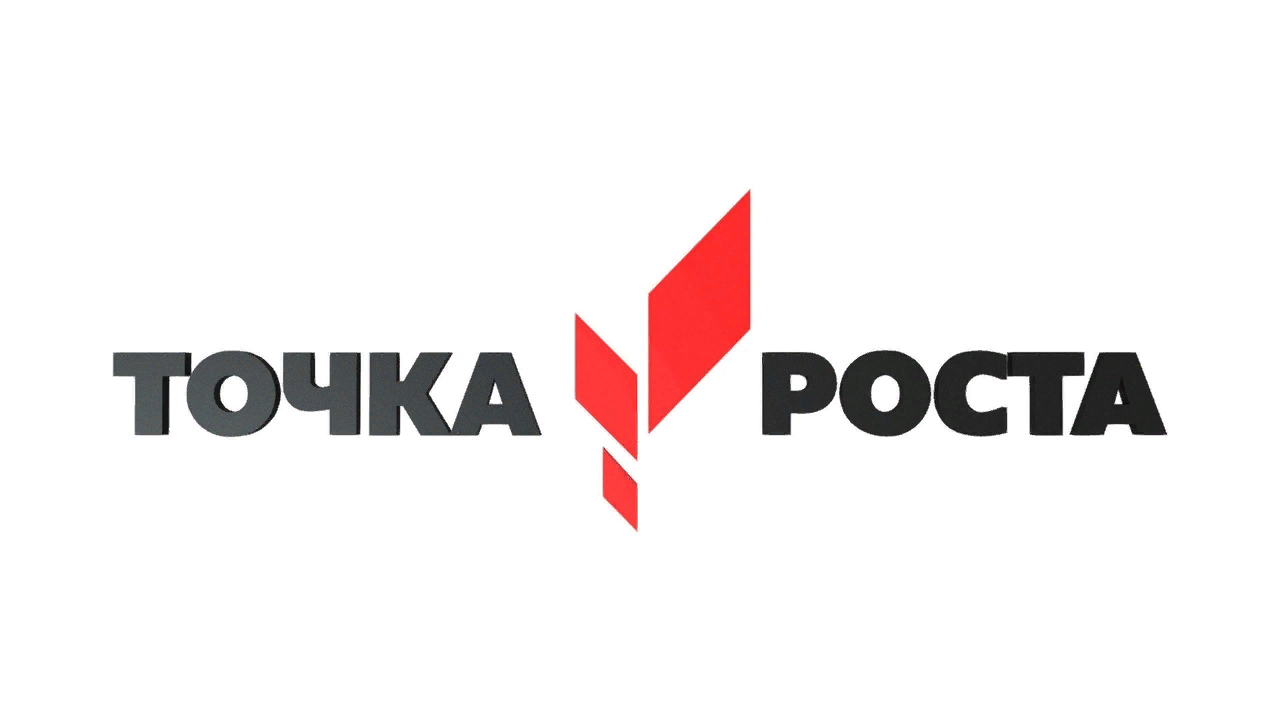 30 ноября 2022 года«Развитие начал инженерного мышления обучающихся с использованием ресурсов Центров «Точка Роста»Ресурсы Центра «Точка Роста» как инструмент формирования инженерного мышления обучающихся (Спикер – Беляева Е.А., методист ЦНППМ ГАОУ ДПО ВО ВИРО им. Л.И. Новиковой, к.п.н.).Методы формирования и развития гибких компетенций обучающихся на базе Центра «Точка Роста» (Спикер – Беляева Е.А., методист ЦНППМ ГАОУ ДПО ВО ВИРО им. Л.И. Новиковой, к.п.н.).Проектная деятельность как инструмент развития инженерного мышления школьников в рамках работы Центра «Точка Роста» (Модератор – Беляева Е.А., методист ЦНППМ ГАОУ ДПО ВО ВИРО им.Л.И. Новиковой, к.п.н.).Доклады участников семинара по заявленной тематике.